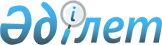 Қазақстан Республикасы Қаржы министрлігінің кадр мәселелеріҚазақстан Республикасы Үкіметінің қаулысы 2002 жылғы 14 ақпан N 219     Қазақстан Республикасының Үкіметі қаулы етеді:     "Мемлекеттік қызмет туралы" Қазақстан Республикасы  Z990453_  Заңының 26-бабы 2-тармағына сәйкес және төменде көрсетілген лауазымды адамдардың орнынан түсуін қабылдамау жөніндегі шешімнің қабылдануына байланысты Қазақстан Республикасының Қаржы министрлігіне мыналар тағайындалсын:     Мұхамеджанов            - Мемлекеттік сатып алу жөніндегі     Бектас Ғафурұлы           комитетінің төрағасы,     Раханов                 - Мемлекеттік мүлік және жекешелендіру     Мақсұтбек Смағұлұлы       комитетінің төрағасы,     Сәтқалиева              - Қазынашылық комитетінің төрайымы.     Валентина Адамовна          Қазақстан Республикасының        Премьер-МинистріМамандар:     Багарова Ж.А.,     Қасымбеков Б.А.
					© 2012. Қазақстан Республикасы Әділет министрлігінің «Қазақстан Республикасының Заңнама және құқықтық ақпарат институты» ШЖҚ РМК
				